	                                                                                    TVIRTINU:_______________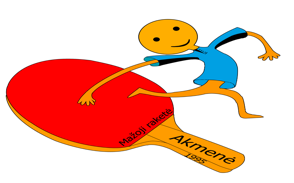                                                                                                 Akmenės rajono                                                                                                 Stalo teniso klubo „Mažoji raketė“                                                                                                Pirmininkė Loreta Avelienė                                                                                                2022 m. gegužės 20 d.2022 metų OPEN vasaros atidarymo taurėN U O S T A T A ITikslai ir uždaviniaiIšaiškinti pajėgiausius Akmenės rajono stalo tenisininkus.Kelti Akmenės rajono žaidėjų meistriškumą.Populiarinti stalo teniso žaidimą Akmenės rajono krašte. Pasiruošti Lietuvos veteranų čempionatui.Vadovavimas varžybomsVaržybas organizuoja Akmenės rajono stalo teniso klubas „Mažoji raketė“. Vyr. teisėjas: Lorenas Vismantas, vyr. sekretorius: Loreta Avelienė bei stalo teisėjai. DalyviaiVaržybose dalyvauja Akmenės rajone ir už jo ribų gyvenantys klubo nariai, sportininkai iš kitų Lietuvos miestų bei miestelių. Varžybų vieta ir laikas	Varžybos vyks 2022 m. birželio 4 dieną, Naujosios Akmenės „Saulėtekio“ progimnazijos sporto salėje (V. Kudirkos g. 11). Dalyvių registracija iki 10.00 val., varžybų pradžia 10.30 val.Varžybų vykdymo sistemaVykdomos reitinginės vyrų ir moterų vienetų asmeninės varžybos. Vyrai ir moterys žais kartu. Moterų reitingas dauginamas iš 8. Maksimalus dalyvių skaičius 32.Varžybos vykdomos vadovaujantis LSTA patvirtintomis taisyklėmis. Pavedimo tvarka nustatoma varžybų dieną, atsižvelgiant į dalyvių skaičių. Dalyvių priėmimo sąlygosDalyviai patys atsako už savo sveikatos būklę bei saugumą kelionės ir varžybų metu. Startinis mokestisStartinis mokestis – 11 €, moksleiviams – 8 €. Surinktos lėšos bus skirtos prizų, administravimo bei teisėjų išlaidoms padengti.Nugalėtojų apdovanojimasVaržybų nugalėtojas apdovanojami taure ir medaliu, 2-3 vietų laimėtojai – medaliais. Paguodos finalo nugalėtojas ir prizininkai apdovanojami medaliais. Keturi varžybų dalyviai bus apdovanoti specialiais prizais.Registracijattp://www.raudonajuoda.puslapiai.lt/ iki birželio 3 d.Lorenas Vismantas mob. 8-621-18017